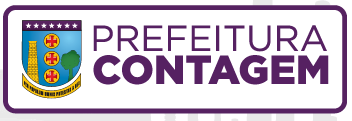 CENTRO DE REFERÊNCIA ESPECIALIZADO PARA POPULAÇÃO EM SITUAÇÃO DE RUAAção: Grupo de Mulheres – 1º EncontroLOCAL: Centro POP Eldorado             DATA: 12 de fevereiro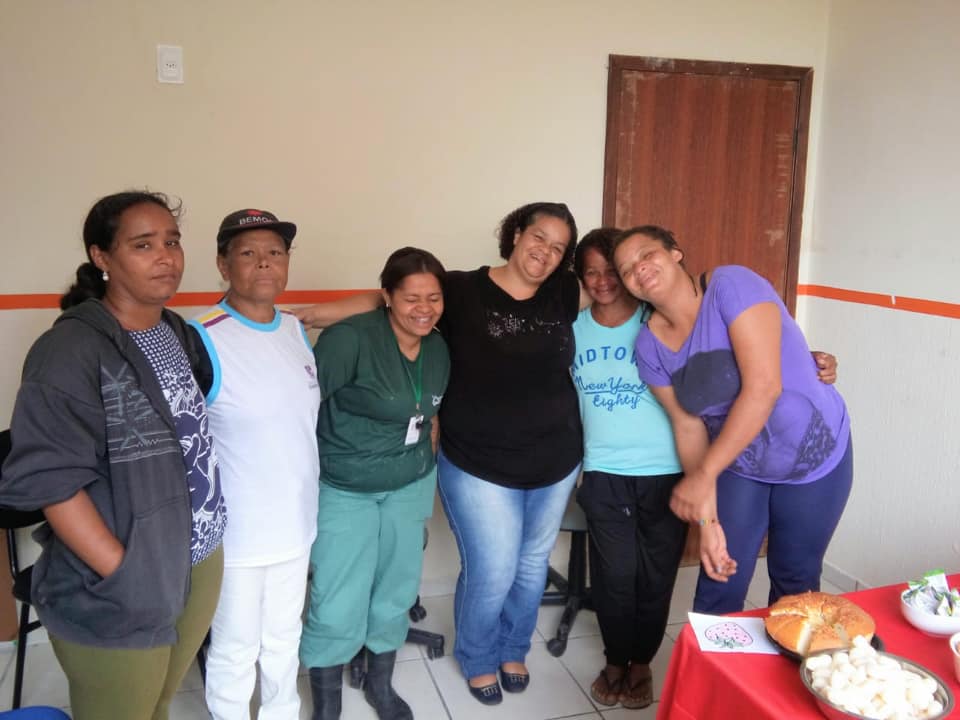 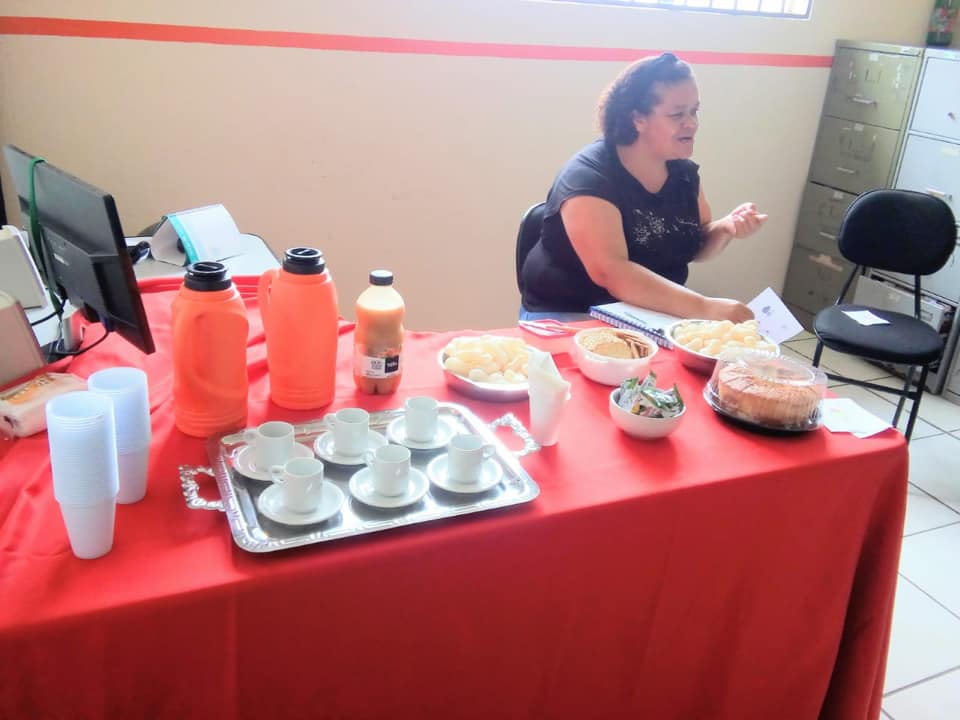 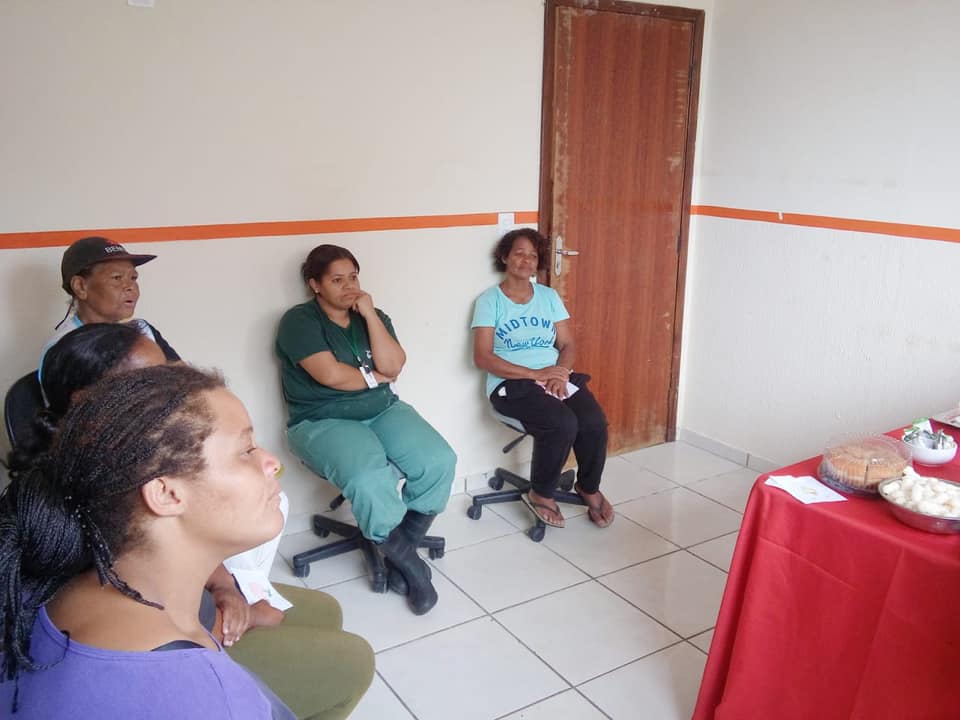 